Выпускной.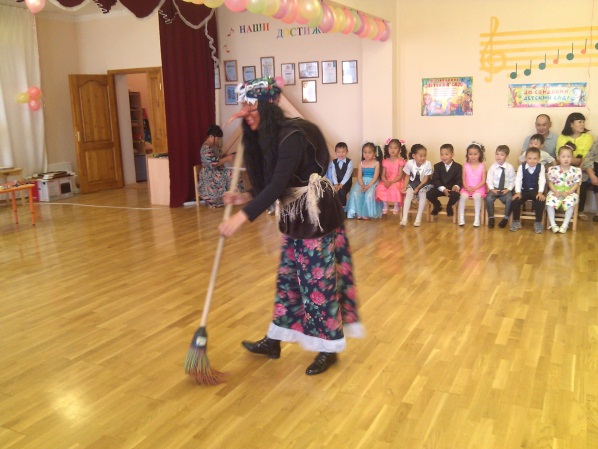 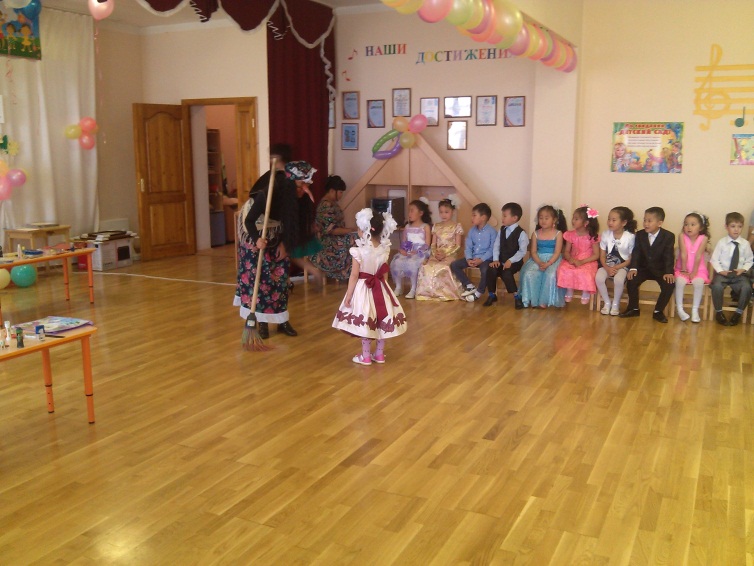 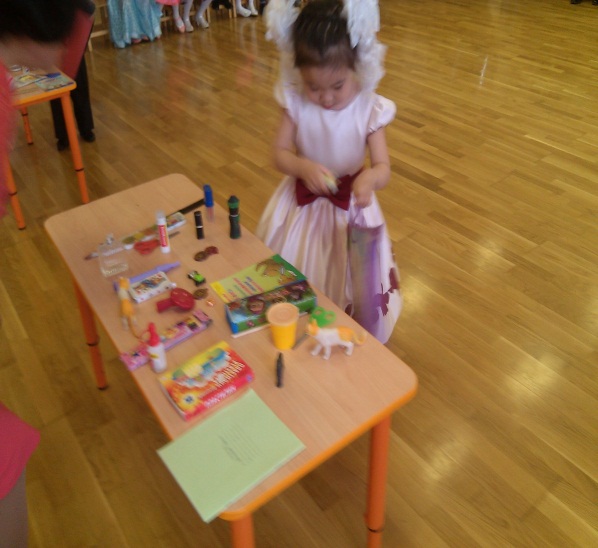 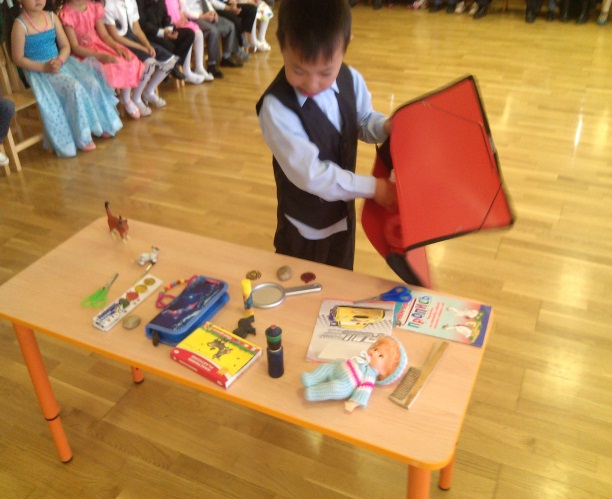 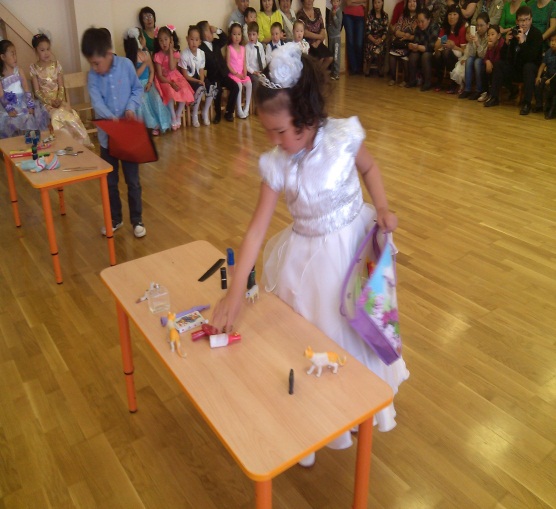 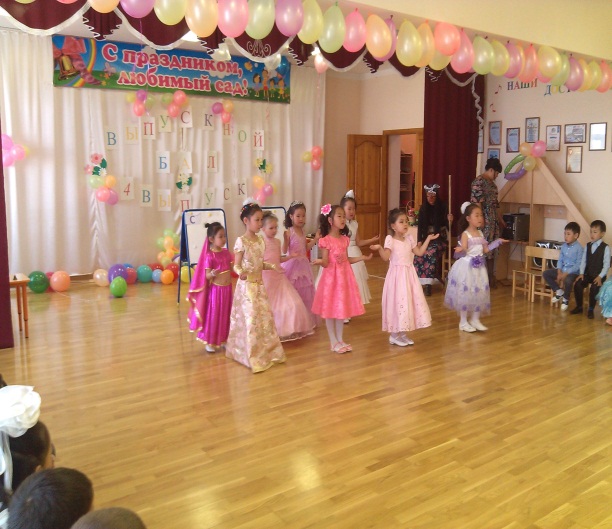 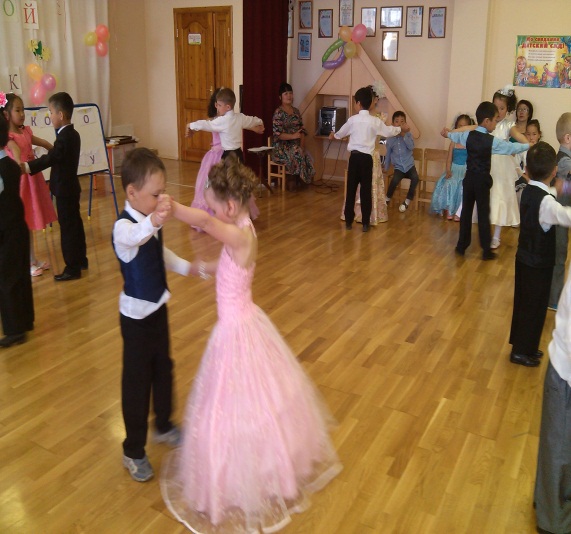 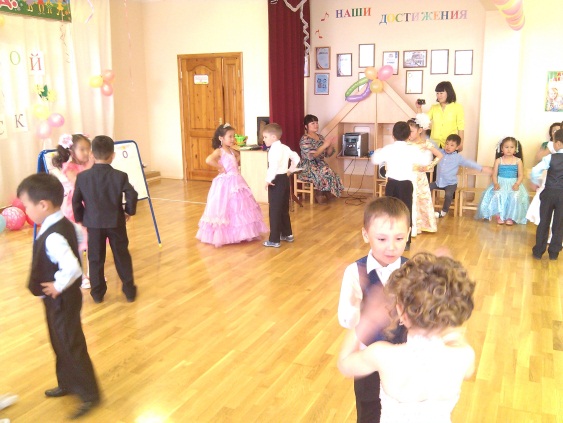 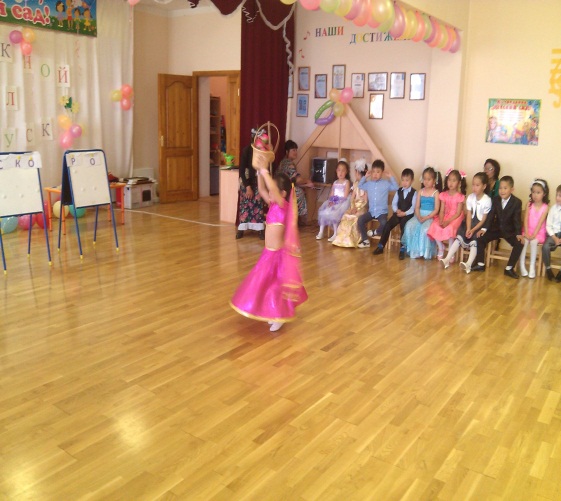 